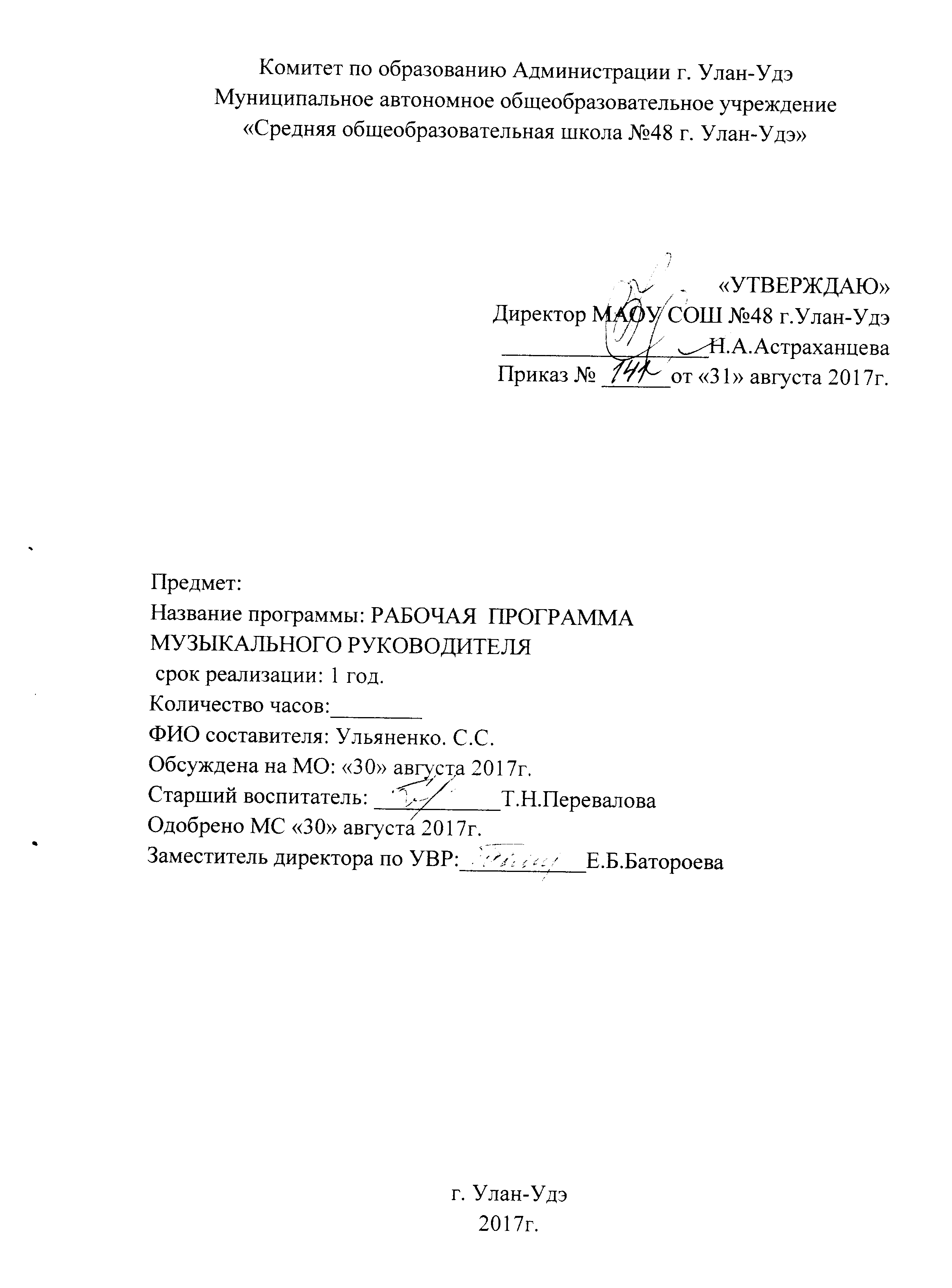 СодержаниеРаздел 1.Целевой 1.1.Пояснительная записка. Цели и задачи реализации Программы……………………...31.2. Планируемые результаты освоения программы………………………………………..11Раздел 2. Содержательный 2.1. Особенности  образовательной деятельности по «Художественно-эстетическому              развитию» (Музыка)………………………………………………………………………….142.2.Способы и направления поддержки детской инициативы…………………………….23Специфика национальных, социокультурных условий………………………………..242.4.Описание вариативных форм, способов и средств реализации Программы………....252.5. Особенности взаимодействия музыкального руководителя  с семьями воспитанников…………………………………………………………………….272.6.Часть, формируемая участниками образовательных отношений……………………..28Раздел 3. Организационный3.1.Описание материально-технической базы Программы……………………………….323.2. Развивающая предметно-пространственная среда……………………………………343.3  Учебный план …………………………………………………………………………...353.4.Специфика организации и содержание  традиционных событий, праздников……..36Список  литературы………………………………………………………………………..38ПриложенияСписки  группКомплексно-тематическое  планирование проведения музыкальных вечеров, праздников и театрализованных представлений  в МАОУ СОШ № 48 дошкольное отделение.Раздел 1. ЦелевойПояснительная записка  Современная наука признает раннее детство как период, имеющий огромное значение для всей последующей жизни человека. Результаты нейропсихологических исследований доказали, что человеческий мозг имеет специальные разделы, ответственные за музыкальное восприятие. Из этого следует, что музыкальные способности – часть нашего биологического наследия. По мнению В.А. Сухомлинского: «Музыка является самым чудодейственным, самым тонким средством привлечения к добру, красоте, человечности.      Чувство красоты музыкальной мелодии открывает перед ребенком собственную красоту – маленький человек осознает свое достоинство…».   В дошкольной педагогике музыка рассматривается как ничем не заменимое средство развития у детей эмоциональной отзывчивости на все доброе и прекрасное, с которыми они встречаются в жизни. Музыкальное воспитание дошкольников осуществляется на основе основной образовательной программы дошкольного образования «От рождения до школы» под редакцией Н. Е. Веракса. В качестве парциальной программы, используется программа «Ладушки» И. М Каплунова, И. А. Новоскольцева.    Рабочая программа разработана с учетом основных принципов, требований к организации и содержанию различных видов музыкальной деятельности, в соответствии с ООП МАОУ  СОШ № 48 г. Улан-Удэ (дошкольное отделение) и обеспечивает разностороннее развитие детей в возрасте от 3 до 7 лет с учётом их возрастных и индивидуальных особенностей в образовательной области «Художественно-эстетическое развитие» по музыкальному направлению. Реализуемая программа строится на принципе личностно–развивающего и гуманистического характера взаимодействия взрослого с детьми.    Программа предусматривает преемственность музыкального содержания во всех видах музыкальной деятельности. Музыкальный репертуар, сопровождающий музыкально – образовательный процесс формируется из различных программных сборников, которые перечислены в списке литературы. Репертуар -  является вариативным компонентом программы и может изменяться, дополняться, в связи с календарными событиями и планом реализации коллективных и индивидуально – ориентированных мероприятий, обеспечивающих удовлетворение образовательных потребностей разных категорий детей.  Особенностью рабочей программы по музыкальному воспитанию и развитию дошкольников является взаимосвязь различных видов художественной деятельности: речевой, музыкальной, песенной, танцевальной, творческо-игровой.   Подобранный музыкальный репертуар позволяет обеспечить рациональное сочетание и смену видов музыкальной деятельности, предупредить утомляемость и сохранить активность ребенка на музыкальном занятии.  В рабочей программе учтены аспекты образовательной среды для детей дошкольного возраста:- предметно – пространственная развивающая образовательная среда;- условия для взаимодействия с взрослыми;- условия для взаимодействия с другими детьми.   Организация  музыкальной деятельности	направлена на развитие эмоциональной  отзывчивости,	 мышления и воображения дошкольников, активизацию проявлений творчества.   Музыкальная культура дошкольника формируется во всех видах музыкальной деятельности (восприятие – слушание - интерпретация, исполнительство- импровизация- творчество) при овладении определенными знаниями, умениями и навыками. Данная рабочая 	программа составлена в соответствии нормативно - правовыми документами:Федеральный закон от 29 декабря 2012 года № 273–ФЗ Российской Федерации «Об образовании в Российской Федерации»;Приказ Министерства образования и науки Российской Федерации (Минобрнауки России) от 30 августа 2013 г. № 1014г. Москва«Об утверждении Порядка организации и осуществления образовательной деятельности по основным общеобразовательным программам дошкольного образования.Федеральный государственный образовательный стандарт дошкольного образования (Приказ Минобрнауки России №1155 от 17.10.2013 года);СанПиН 2.4.1.3049-13 «Санитарно-эпидемиологические требования к устройству, содержанию и организации режима работы в дошкольных организациях». Постановление Главного государственного санитарного врача РФ от 15.05.2013г. № 26 (зарегистрировано министерство юстиции РФ 29.05.2013 г., регистрационный №28564)Программа разработана в соответствии  и с учетом основной образовательной  программы дошкольного образования  «От рождения до школы» под редакцией Н. Е. Веракса.Основная общеобразовательная программа дошкольного образования МАОУ СОШ № 48 г. Улан-Удэ Рабочая программа по музыкальному развитию детей дошкольного возраста является структурной единицей основной общеобразовательной программы дошкольного образования (далее Программа)              Цели и задачи реализации Программы  Реализация Рабочей программы предусматривает решение ведущих целей и задач, отраженных в общей направленности Программы, и конкретных задач музыкального развития.   Общая направленность Программы:создание условий развития детей дошкольного возраста, открывающих возможности позитивной социализации ребёнка, его личностного развития, развития инициативы и творческих способностей на основе сотрудничества с взрослыми и сверстниками и соответствующим дошкольному возрасту видам деятельности;создание развивающей образовательной среды, которая представляет собой систему условий социализации и индивидуализации детей;решение задач федерального государственного стандарта дошкольного образования:1) охраны и укрепления физического и психического здоровья детей, в том числе их эмоционального благополучия;2) обеспечения равных возможностей полноценного развития каждого ребёнка;3) создания благоприятных условий развития детей в соответствии с его возрастными и индивидуальными особенностями и склонностями развития способностей и творческого потенциала каждого ребёнка как субъекта отношений с самим собой, другими детьми, взрослыми и миром;4) объединения обучения и воспитания в целостный образовательный процесс на основе духовно-нравственных и социокультурных ценностей принятых в обществе правил и норм поведения в интересах человека, семьи, общества;5) формирования общей культуры личности детей, в том числе ценностей здорового образа жизни, развития их социальных, нравственных, эстетических, интеллектуальных, физических качеств, инициативности, самостоятельности и ответственности ребёнка, формирования предпосылок учебной деятельности;6)формирования социокультурной среды, соответствующей возрастным, индивидуальным, психологическим и физиологическим особенностям детей;7)обеспечения психолого-педагогической поддержки семьи и повышения компетентности родителей (законных представителей) в вопросах развития и образования, охраны и укрепления здоровья детей.Цель, задачи и направления музыкального развития детей  Цель: Приобщение к музыкальному искусству; формирование основ музыкальной культуры, ознакомление с элементарными музыкальными понятиями, жанрами; воспитание эмоциональной отзывчивости при восприятии музыкальных произведений.Задачи:1.Развитие музыкальных способностей: поэтического и музыкального слуха, чувства ритма, музыкальной памяти; формирование песенного, музыкального вкуса.2. Воспитание интереса к музыкально-художественной деятельности, совершенствование умений в этом виде деятельности.3.Развитие детского музыкально-художественного творчества, реализация самостоятельной творческой деятельности детей; удовлетворение потребности в самовыражении. Принципы и подходы к формированию Программы   Рабочая программа разработана в соответствии с культурно- историческим, личностным, культурологическим, деятельностным подходами в воспитании, обучении и развитии детей дошкольного возраста.Культурно-исторический подход к развитию человека (Л. С. Выготский) определяет ряд принципиальных положений Программы (необходимость учёта интересов и потребностей ребёнка дошкольного возраста, его зоны ближайшего развития, ведущей деятельности возраста; понимание взрослого как главного носителя культуры в процессе развития ребёнка; организацию образовательного процесса в виде совместной деятельности взрослого и детей и др.).Личностный подход в широком значении предполагает отношение к каждому ребёнку как к самостоятельной ценности, принятие его таким, каков он есть.Культурологический подход ориентирует образование на формирование общей культуры ребёнка, освоение им общечеловеческих культурных ценностей.Центральной категорией деятельностного подхода является категория деятельности, предполагающая активное взаимодействие ребёнка с окружающей его действительностью, направленное на её познание и преобразование в целях удовлетворения потребностей. Преобразуя действительность на доступном для него уровне, ребёнок проявляется как субъект не только определённой деятельности, но и собственного развития.Принципы формирования Программы:* принцип развивающего образования, целью которого является развитие ребенка;* принцип единства воспитательных, развивающих и обучающих целей и задач процесса образования детей дошкольного возраста;* принцип интеграции образовательных областей в соответствии с возрастными возможностями и особенностями воспитанников, спецификой и возможностями образовательных областей;* принцип учета специфики дошкольного образования, предусматривающего решения программных образовательных задач в совместной деятельности взрослого и детей и самостоятельной деятельности детей не только в рамках непосредственно образовательной деятельности, но и при проведении режимных моментов;* принцип возрастной адекватности форм работы с детьми и приоритетности ведущего вида деятельности –игры.* принцип комплексно-тематического построения образовательного процесса.Принципы организации музыкальной деятельности:1.Принцип психологической комфортности, предполагающий психологическую безопасность, защищенность ребенка, обеспечение эмоционального комфорта, создание условий для активности, самореализации дошкольника.2.Учет принципа эмоционально-чувственной направленности в развитии ребенка, в освоении им образовательного содержания.3.Принцип ценности личности и ее уникальности, заключается в признании самоценности личности каждого ребенка, его неповторимой индивидуальности.4.Принцип творчества и успеха. Благодаря творческой деятельности ребенок выявляет свои способности, узнает о «сильных» сторонах своей личности. Достижение успеха в том или ином виде деятельности способствует формированию положительной Я - концепции личности ребенка, стимулирует осуществление дальнейшей работы по самосовершенствованию и самостроительству своего «я».5.Принцип совместной деятельности и общения как движущей силы развития. Субъектом деятельности и развития ребенка дошкольного возраста является не он сам, а детско-взрослая событийная общность, в которую входят дети, родители и работники ДОУ. Такая общность, объединенная определенными ценностями, помогает ребенку продуцировать и реализовывать замыслы.6.Принцип интегративности и системности музыкального дошкольного образования. Восприятию музыки, ее исполнительству и музыкальному творчеству присущ принцип интеграции с иными, внемузыкальными явлениями жизни ребенка и, прежде всего, эстетическими.Интеграция музыкальной деятельности с содержанием образовательных областей:   *«Социально-коммуникативное развитие»: присвоение норм и ценностей, принятых в обществе, включая моральные и нравственные ценности; развитие свободного общения с взрослыми и детьми; становление самостоятельности, целенаправленности и саморегуляции собственных действий в музыкальной деятельности; развитие социального и эмоционального интеллекта, эмоциональной отзывчивости, сопереживания, формирование готовности к совместной деятельности со сверстниками, формирование уважительного отношения и чувства принадлежности к своей семье, малой родине и Отечеству, представлений о социокультурных ценностях нашего народа, об отечественных традициях и праздниках;формирование	основ	безопасности	собственной	жизнедеятельности	в различных видах музыкальной деятельности.    *Познавательное развитие :развитие любознательности и познавательной мотивации; формирование познавательных действий, становление сознания; развитие воображения и творческой активности в музыкальной деятельности; формирование представлений о музыкальной культуре и музыкальном искусстве; расширение кругозора детей в области музыки; сенсорное развитие, формирование целостной картины мира в сфере музыкального искусства, творчества. Музыка выступает как один из возможных языков ознакомления детей с окружающим миром, миром предметов и природы и, самое главное, миром человека, его эмоций, переживаний и чувств.    *«Физическое развитие»: развитие физических качеств в процессе организации музыкально-ритмической деятельности; сохранение и укрепление физического и психического здоровья детей, формирование представлений о здоровом образе жизни, способах управления своим эмоциональным состоянием (релаксация). Музыкально-двигательная активность, игра на детских музыкальных инструментах, музыкально- пальчиковые игры, организованные на музыкальных занятиях, развивают у ребенка физические качества, моторику и двигательные способности, помогают в становлении саморегуляции в двигательной сфере.   *«Речевое развитие»: развитие всех компонентов устной речи в театрализованной деятельности; практическое овладение воспитанниками нормами речи.   *«Художественно-эстетическое развитие»: формирование интереса к эстетической стороне окружающей действительности; развитие детского творчества; приобщение к различным видам искусства, использование художественных произведений для обогащения содержания музыкальной деятельности и усиления эмоционального восприятия музыкальных произведений, закрепления результатов восприятия музыки.Характеристика возрастных особенностей музыкального развития детей дошкольного возрастаХарактеристика особенностей музыкального развитиядетей 2 младшей группы (3-4 лет),    В этот период, прежде всего, формируется восприятие музыки, характеризующееся эмоциональной отзывчивостью на произведения. Маленький ребёнок воспринимает музыкальное произведение в целом. Постепенно он начинает слышать и вычленять выразительную интонацию, изобразительные моменты, затем дифференцирует части произведения.      На четвертом году жизни у детей появляется дифференцированное восприятие музыки. У них возникает доброжелательное отношение к персонажам, о которых поется в песне, они чувствуют радость при исполнении веселого праздничного марша и успокаиваются во время слушания колыбельной. Дети узнают и называют знакомые песни, пьесы, различают регистры.    Совершенствуются    музыкально-сенсорные    способности, которые проявляются при восприятии звуков, разных по высоте, слушании 2-3 детских музыкальных инструментов, выполнении ритма шага и бега (четверти и восьмые).      Исполнительская деятельность у детей данного возраста лишь начинает своё становление. Голосовой аппарат ещё не сформирован, голосовая мышца не развита, связки тонкие, короткие. У детей 3—4 лет начинает формироваться певческое звучание в его первоначальных формах. Подстраиваясь к голосу педагога, они правильно передают несложную мелодию, произнося слова вначале нараспев, затем появляется протяжность звучания. Голос ребёнка не сильный, дыхание слабое, поверхностное. Поэтому репертуар отличается доступностью текста и мелодии. Проводится работа над правильным произношением слов. Малыши осваивают простейший ритмический рисунок мелодии. Можно установить певческий диапазон, наиболее удобный для детей этого возраста (ре1 — ля1).      Поскольку малыши обладают непроизвольным вниманием, весь процесс обучения надо организовать так, чтобы он воздействовал на чувства и интересы детей. Дети проявляют эмоциональную отзывчивость на использование игровых приёмов и доступного материала.      Приобщение детей к музыке происходит и в сфере музыкальной ритмической  деятельности, посредством доступных и интересных упражнений, музыкальных игр, танцев, хороводов, помогающих ребёнку лучше почувствовать и полюбить музыку. Движения становятся более согласованными с музыкой. Многие дети чувствуют метрическую пульсацию в ходьбе и беге, реагируют на начало и окончание музыки, отмечают двухчастную форму пьесы, передают контрастную смену динамики. Малыши выполняют различные образные движения в играх, в упражнениях используют предметы: погремушки, флажки, платочки. Они более самостоятельны в свободной пляске.      На музыкальных занятиях уделяется внимание игре на детских музыкальных инструментах, где дети открывают для себя мир музыкальных звуков и их отношений, различают красоту звучания различных инструментов.      Задачи: воспитывать у детей слуховую сосредоточенность и эмоциональную отзывчивость на музыку разного характера, желание слушать ее, замечать изменения в звучании; поддерживать детское экспериментирование с немузыкальными (шумовыми, природными) и музыкальными звуками и исследования качеств музыкального звука: высоты, длительности, динамики, тембра; учить различать звуки по высоте (в пределах октавы, септимы); тембр 2—3 музыкальных инструментов, передавать разный ритм (шаг и бег), узнавать знакомые песни и пьесы, уметь вслушиваться при исполнении песни, точно ее воспроизводить, формировать протяжность звучания, навык коллективного пения, развивать согласованность движений с музыкой на основе освоения детьми несложных гимнастических, танцевальных, образных движений.Характеристика особенностей музыкального развития детейсредней группы (4-5 лет)    Дети 4—5 лет эмоционально откликаются на добрые чувства, выраженные в музыке, различают контрастный характер музыки. В этом возрасте наступает период вопросов: «почему?», «отчего?», и они часто направлены на содержание музыкального произведения.    Ребенок начинает осмысливать связь между явлениями и событиями, может сделать простейшие обобщения. Он наблюдателен, способен определить: музыку веселую, радостную, спокойную; звуки высокие, низкие, громкие, тихие; наличие в пьесе двух частей (одна быстрая, а другая медленная); на каком инструменте играют мелодию (рояль, скрипка, баян). Ребенку понятны требования: как надо спеть песню, как двигаться в спокойном хороводе и как в подвижной пляске.    Певческий голос детей очень хрупок и нуждается в бережной охране. Пение звучит негромко и еще не слаженно. Наиболее удобный певческий диапазон голоса — ре1 — си1. Песни в основном построены на этом отрезке звукоряда, хотя и встречаются проходящие более высокие и низкие звуки.     Движения  ребенка  недостаточно скоординированы, он еще не в полной  мере овладел навыками свободной ориентировки в пространстве, поэтому в играх и плясках нужна активная помощь воспитателя.    Дети проявляют интерес к музыкальным игрушкам и инструментам, применяют их в своих  играх и могут усвоить простейшие приемы игры на бубне, барабане, металлофоне.     Задачи: Воспитывать слушательскую культуру детей, развивать умения понимать и интерпретировать выразительные средства музыки. Воспитывать интерес к музыке, отзывчивость, развивать умения общаться и сообщать о себе, своем настроении с помощью музыки. Развивать музыкальный слух – интонационный, мелодический, гармонический, ладовый; развивать координацию слуха и голоса, формировать начальные певческие навыки: естественное звучание певческого голоса, без крика. Способствовать освоению детьми приемов игры на детских музыкальных  инструментах. Способствовать освоению элементов танца и ритмопластики для создания музыкальных двигательных образов в играх и драматизациях; стимулировать желание ребенка заниматься музыкальной деятельностью.Характеристика особенностей музыкального развития детейстаршей группы (5-6 лет)    На шестом году жизни дети эмоционально, непринужденно отзываются на музыку, у них появляется устойчивый интерес к музыкальным замятиям. Они не только предпочитают тот   или иной вид музыкальной деятельности, но и избирательно относятся к различным его формам, например, больше танцуют, чем водят хороводы, у них появляются любимые песни, игры, пляски.   Дети способны усвоить отдельные связи и зависимости от музыкальных явлений: «Это музыка-марш, и надо играть бодро, смело». Они могут дать простейшую оценку произведению, сказать, как исполняется, например, лирическая песня. «Нужно петь красиво, протяжно, ласково, нежно»,— говорит ребенок. На основе опыта слушания музыки ребята способны к некоторым обобщениям. Так, о музыкальном вступлении они говорят: «Это играется вначале, когда мы еще не начали петь, не начали танцевать».    Значительно укрепляются голосовые связки ребенка, налаживается вокально-слуховая координация, дифференцируются слуховые ощущения. Большинство детей способны различить высокий и низкий звуки в интервалах квинты, кварты, терции. Они привыкают пользоваться слуховым контролем и начинают произвольно владеть голосом. У некоторых голос приобретает звонкое, высокое звучание, появляется определенный тембр. Диапазон голосов звучит лучше в пределах ре1 — си1, хотя у отдельных детей хорошо звучит до2.    Задачи: Воспитывать устойчивый интерес и эмоциональную отзывчивость к музыке различного характера, развивать музыкальное восприятие, обогащать слуховой опыт детей при знакомстве с основными жанрами музыки; накапливать представления о жизни и творчестве некоторых композиторов. Обучать детей анализу средств музыкальной выразительности; развивать звуковысотный, ритмический, тембровый, динамический слух. Развивать певческие умения – правильное звукообразование, чистоту интонации; формировать танцевальные исполнительские навыки, выразительность ритмических движений под музыку; стимулировать освоение умений приемов игры на детских музыкальных инструментах. Развивать творческую активность, стимулировать самостоятельную деятельность детей по импровизации попевок, плясовых движений, инсценировок. Развивать умения сотрудничества в коллективной музыкальной деятельности.Характеристика особенностей музыкального развития детейподготовительной к школе группы (6-7 лет)   На основе полученных знаний и впечатлений о музыке дети 6—7 лет могут не только ответить на вопрос, но и самостоятельно охарактеризовать музыкальное произведение, выделить выразительные средства, почувствовать разнообразные оттенки настроения, переданные в музыке.    Ребенок способен к целостному восприятию музыкального образа, что важно и для воспитания эстетического отношения к окружающему. Целостное восприятие музыки не снижается, если ставится задача вслушиваться, выделять, различать наиболее яркие средства «музыкального языка». Благодаря этому дети действуют в соответствии с определенным образом при слушании музыки, исполнении песен и танцевальных движений.    Голосовой аппарат укрепляется, однако певческое звукообразование происходит за счет натяжения краев связок, в связи с чем, охрана певческого голоса должна быть наиболее активной. Надо следить, чтобы пение было негромким, а диапазон постепенно расширялся — ре1 – до2.  В певческих голосах семилеток проявляются напевность и звонкость, хотя сохраняется специфически детское, несколько открытое звучание. В целом хор звучит еще недостаточно устойчиво и стройно.    Дети охотно импровизируют различные мотивы, отвечают на «музыкальные вопросы», сочиняют мелодию на заданный текст. Они овладевают основными движениями (ходьбой, бегом, прыжками), выполняемыми под музыку, элементами народных плясок, простейшими движениями бального танца, умело ориентируются в пространстве при перестроении в танцах, хороводах.   Уровень развития музыкального восприятия позволяет ребенку выразительно, ритмично передавать характер музыки, отметить в движении некоторые ее выразительные средства, изменить характер движений в соответствии с формой произведения, его частями, предложениями, фразами. Дети инсценируют в движении песни, варьируют танцевальные движения, передают музыкально-игровые образы.    В этом возрасте ребенок легко овладевает приемами игры не только на ударных, но и на клавишных (металлофоны, баяны), духовых (триола) и струнных (цитра) инструментах, они играют по одному, небольшими группами и всем коллективом.    Задачи:  Обогащать слуховой опыт у детей при знакомстве с основными жанрами, стилями и направлениями в музыке. Накапливать представления о жизни и творчестве русских и зарубежных композиторов. Обучать детей анализу, сравнению и сопоставлению при разборе музыкальных форм и средств музыкальной выразительности.  Развивать умения творческой интерпретации музыки разными средствами художественной выразительности. Развивать умения чистоты интонирования в пении, учить детей самостоятельно, всем вместе начинать и заканчивать песню, сохранять указанный темп; петь, ускоряя, замедляя, усиливая и ослабляя звучание, смягчать концы музыкальных фраз, точно выполнять ритмический рисунок, правильно передавать мелодию, исправлять ошибки в пении. Формировать танцевальные исполнительские навыки, выразительность ритмических движений под музыку. Стимулировать самостоятельную деятельность по сочинению танцев, игр, оркестровок. Развивать умения сотрудничества и сотворчества в коллективной музыкальной деятельности.1.2. Планируемые результаты освоения рабочей программы   Требования Стандарта к результатам освоения Программы представлены в виде целевых ориентиров дошкольного образования, которые представляют собой социально-нормативные возрастные характеристики возможных достижений ребенка на этапе завершения уровня дошкольного образования. Специфика дошкольного детства (гибкость, пластичность развития ребенка, высокий разброс вариантов его развития, его непосредственность и непроизвольность), а также системные особенности дошкольного образования (необязательность уровня дошкольного образования в Российской Федерации, отсутствие возможности вменения ребенку какой-либо ответственности за результат) делают неправомерными требования от ребенка дошкольного возраста конкретных образовательных достижений и обусловливают необходимость определения результатов освоения образовательной программы в виде целевых ориентиров.Целевые ориентиры художественно – эстетического воспитания и развития детей (Музыка)Результаты реализации рабочей программы    Результатом реализации рабочей программы по музыкальному воспитанию и развитию дошкольников следует считать сформированность эмоциональной отзывчивости на музыку, умение передавать выразительные музыкальные образы, воспринимать и передавать в пении, движении основные средства выразительности музыкальных произведений, сформированность двигательных навыков и качеств (координация, ловкость и точность движений, пластичность), умение передавать игровые образы, используя песенные, танцевальные импровизации, проявление активности, самостоятельности и творчества в разных видах музыкальной деятельности. Эти навыки способствуют развитию предпосылок:- ценностно – смыслового восприятия и понимания произведений музыкального искусства;- становления эстетического отношения к окружающему миру;- формированию элементарных представлений о видах музыкального искусства;- сопереживания персонажам художественных произведений;- реализации самостоятельной творческой деятельности.   Эти результаты соответствуют целевым ориентирам возможных достижений ребенка в образовательной области « Художественно – эстетическое развитие», направлении « Музыка» (Федеральный Государственный образовательный стандарт дошкольного образования, приказ № 1115 от 17.10. 2013 г., раздел 2, пункт 2.6.)Раздел 2. Содержательный 2.1. Особенности  образовательной деятельности  по «Художественно-эстетическому развитию.  (Музыка)    Основываясь на стандарты нового поколения, необходимо отметить, что образовательная музыкальная деятельность осуществляется на протяжении всего времени нахождения ребенка в ДОУ. Это:* Совместная (партнерская) деятельность педагога с детьми:* Образовательная деятельность в режимных моментах;* Организованная  образовательная деятельность;* Самостоятельная деятельность детей.   Образовательная музыкальная  деятельность осуществляется в различных видах музыкальной деятельности, представляющие определенные направления развития и образования детей.   Образовательная деятельность в соответствии с направлением развития ребёнка в образовательной области : «Художественно-эстетическое развитие (музыка)  включает в себя сведения общего характера в музыке как виде искусства, музыкальных жанрах, композиторах, музыкальных инструментах и т. д., а так же специальные знания о способах исполнительства. Каждый вид музыкальной деятельности, имея свои особенности, предполагает овладение детьми теми способами деятельности, без которых она не осуществима, и оказывает специфическое влияние на музыкальное развитие дошкольников.   Рассмотрим виды музыкальной деятельности по порядку.Пение. Пение является самым массовым и доступным видом исполнительства. В пении успешно формируется весь комплекс музыкальных способностей: эмоциональная отзывчивость на музыку, ладовое чувство, музыкально-слуховые представления, чувство ритма. Кроме того, дети получают различные сведения о музыке, приобретают умения и навыки. В пении реализуются музыкальные потребности ребенка, так, называемые знакомые и любимые песни он может исполнять по своему желанию в любое время. Пение наиболее близко и доступно детям.Очевидно воздействие пения на физическое развитие детей: способствует развитию и укреплению легких; развивая координацию голоса и слуха, улучшает детскую речь; влияет на общее состояние организма ребенка; вызывает реакции, связанные с изменением кровообращения, дыхания. По мнению врачей, пение является лучшей формой дыхательной гимнастики. Подробно методика работы с детским голосом была дана Н. А. Метловым.Музыкально-ритмические движения. Ритмика - один из видов музыкальной деятельности, в котором содержание музыки, ее характер передаются в движениях. Основой ритмики является музыка, а разнообразные физические упражнения, танцы, сюжетно-образные движения используются как средства более глубокого ее восприятия и понимания.Движения под музыку издревле применялись в воспитании детей (Древняя Индия, Китай, Греция). Но впервые рассмотрел ритмику и обосновал ее в качестве метода музыкального воспитания швейцарский педагог и композитор Эмиль Жак-Далькроз. Перед ритмикой он, прежде всего, ставил задачу развития музыкальных способностей, а также пластичности и выразительности движений. Особая ценность и жизнеспособность его системы музыкально-ритмического воспитания – в ее гуманном характере. Э. Жак-Далькроз был убежден, что обучать ритмике необходимо всех детей. Он развивал в них глубокое «чувствование», проникновение в музыку, творческое воображение, формировал умение выражать себя в движениях.Б. М. Теплов доказал факт сопровождения восприятия музыки двигательными реакциями (вокализациями, мелкими движениями пальцев и т. д.) . Поэтому движения успешно используются в качестве приемов, активизирующих осознание детьми характера мелодии, качество звуковедения (плавного, четкого, отрывистого, средств музыкальной выразительности (акцентов, динамики, взлетов и падений мелодии, темпа, ритмического рисунка и т. д.) . Эти свойства музыки можно моделировать с помощью движения рук, танцевальных и образных движений.Игра на детских музыкальных инструментах. В работе с детьми применяются различные музыкальные инструменты и игрушки. Они вызывают у ребенка большой интерес. Инициатором обучения детей игре на музыкальных инструментах уже в 20-е годы стал музыкальный деятель и педагог Н. А. Метлов. Ему же принадлежит идея организации детского оркестра (сначала шумового, потом смешанного). Он провел большую работу по созданию и совершенствованию детских музыкальных инструментов, имеющих звукоряд, - металлофона и ксилофона. Был отобран репертуар, включающий народные попевки и другие произведения, удобные для исполнения на детских музыкальных инструментах, разработаны некоторые правила их инструментовки.Применение детских музыкальных инструментов и игрушек обогащает музыкальные впечатления для дошкольников, развивает их музыкальные способности.Игра на музыкальных инструментах, не имеющих звукоряда, помогает выработать чувство ритма, расширяет тембровые представления детей. Мелодические музыкальные инструменты все три основные музыкальные способности: ладовое чувство, музыкально-слуховые представления и чувство ритма. Что бы сыграть мелодию по слуху, нужно иметь музыкально-слуховые представления о расположении звуков по высоте и ритмические представления.Детское музыкальное творчество. Н. А. Ветлугина в своих исследованиях всесторонне проанализировала возможности детей в выполнении творческих заданий, истоки детского творчества, пути его развития, обосновала идею взаимосвязи, взаимозависимости обучения и творчества детей, теоретически и экспериментально доказав в своих работах, что эти процессы не противостоят, а тесно соприкасаются, взаимообогащают друг друга.Было установлено, что необходимое условие возникновения детского творчества – накопление впечатлений от восприятия искусства, которое является образцом для творчества, его источником. Другое условие детского музыкального творчества – накопление опыта исполнительства. В импровизациях ребенок эмоционально, непосредственно применяет все то, что усвоил в процессе обучения. В свою очередь обучение обогащается творческими проявлениями детей, приобретает развивающий характер.Детское музыкальное творчество, как и детское исполнительство, обычно не имеет художественной ценности для окружающих людей. Оно важно для самого ребенка. Критериями его успешности является не художественная ценность музыкального образа, созданного ребенком, а наличие эмоционального содержания, выразительности самого образа и его воплощения, вариативности, оригинальности.Детское музыкальное творчество по своей природе синтетическая деятельность. Оно может проявляться во всех видах музыкальной деятельности: в пении, ритмике, игре на детских музыкальных инструментах. Музыкально-образовательная деятельность формирует знания о классической музыке, творчестве отечественных и зарубежных композиторов, расширяет представления о музыкальных жанрах, музыкальной грамоте, средствах музыкальной выразительности. Музыкально - образовательная деятельность формирует исполнительские и творческие навыки, развивает воображение, эстетический вкус, формирует нравственно - эмоциональную сферу.Содержание  образовательной музыкальной  деятельности, задачи для детей дошкольного возраста.2.2.Способы и направления поддержки детской инициативы    В Конституции Российской Федерации, в «Концепции модернизации российского образования», в Законе Российской Федерации «Об образовании в РФ» и других нормативных документах Российской Федерации сформулирован социальный заказ государства системе образования: воспитание инициативного, ответственного человека, готового самостоятельно принимать решения в ситуации выбора.   В соответствии с ФГОС в образовательной программе каждого дошкольного учреждения появляется такой раздел как «Поддержка детской инициативы». Детская инициатива проявляется в свободной самостоятельной детской деятельности детей по выбору и интересам. Самостоятельная деятельность в соответствии с собственными интересами является важнейшим источником эмоционального благополучия ребёнка в детском саду.  Музыкальная деятельность ребёнка в детском саду может осуществляться в форме самостоятельной инициативной деятельности – музыкальных игр и творческих импровизаций на музыкальных инструментах, в движении, пении, театрально-исполнительской деятельности. Способы и направления поддержки детской инициативы в музыкальной деятельности включают в себя:поощрять желание ребенка строить первые умозаключения, внимательно выслушивать его рассуждения, проявлять уважение к его интеллектуальному трудусоздать условия и поддерживать театрализованную деятельность детейобеспечить условия для музыкальной импровизации, пения, движенийразвивающий потенциал игры определяется тем, что это самостоятельная, организуемая самими детьми деятельностьпобуждать детей формировать и выражать собственную эстетическую оценку воспринимаемого, не навязывая им мнения взрослых.Формы музыкальной деятельности детей дошкольного возраста,поддержка детской инициативы2.3.Специфика национальных, социокультурных условий   Особое внимание в Программе уделяется возможности реализации принципа приобщения детей к социокультурным нормам, традициям семьи, общества и государства.Ближайшее окружение, та общественная среда, в которой живут дети, является основой для расширения детского кругозора и для приобщения детей к социокультурным нормам, традициям семьи, общества, государства.  Организация образовательной среды осуществляется с учетом реализации принципа культуросообразности и регионализма, предусматривающего становление различных сфер самосознания ребенка на основе культуры своего народа, ближайшего социального окружения, на познании историко-географических, этнических особенностей социальной, правовой действительности региона, с учетом национальных ценностей и традиций в образовании.Основными условиями национального,  социокультурного развития ребенка в процессе музыкальных деятельности  являются:• учет социально-психологических возможностей детей;• развитие музыкальных способностей через вхождение в микросоциум, где взаимодействуют дети и взрослые;• взаимосвязь знаний, умений и навыков с социальными нормами и духовно-нравственными ценностями;• целостная совокупность разнообразных средств музыкально-педагогического влияния на социальное развитие личности ребенка;• приобщение детей к музыке в сочетании с поэтическим словом, сюжетом и музыкально-игровым действием способствует национальному,  социокультурному развитию дошкольников.2.4. Описание вариативных форм, способов и средств реализации Программы  Организационные формы музыкального развития  *Непрерывная организованная образовательная деятельность (музыкальные занятия: комплексные, тематические, традиционные)  *Праздники и развлечения  *Музыка в других организационных формах   *Индивидуальные музыкальные занятияФормы музыкальной деятельности детей  дошкольного возрастаМетоды, средства и способы реализации программы2.4. Особенности взаимодействия музыкального руководителя с семьями воспитанников В соответствии с Законом «Об образовании» в Российской Федерации одной из основных задач, стоящих перед детским дошкольным учреждением является «взаимодействие с семьей для обеспечения полноценного развития личности ребенка».Содержание направлений работы с родителями1.Знакомить родителей с возможностями детского сада, а также близлежащих учреждений дополнительного образования и культуры в музыкальном воспитаниидетей.2.Раскрывать возможности музыки как средства благоприятного воздействия на психическое здоровье человека. На примерах лучших образцов семейного воспитания показывать родителям влияние семейного досуга (праздников, концертов, домашнего музицировали и др.) на развитие личности ребенка, детско-родительскихотношений.3.Привлекать родителей к разнообразным формам совместной музыкально-художественной деятельности с детьми в детском саду, способствующим возникновению ярких эмоций, творческого вдохновения, развитию общения (семейные праздники, концерты, занятия в театральной и вокальной студиях, совместная постановка спектаклей, создание условий, организация декораций и костюмов). Организовывать в детском саду встречи родителей и детей с музыкантами и композиторами, фестивали, музыкально- литературные вечера.1.Информировать родителей о концертах профессиональных и самодеятельных коллективов, проходящих в учреждениях дополнительного образования икультуры.2.Совместно с родителями планировать, а также предлагать готовые маршруты выходного дня в концертные залы, музыкальные театры, музеи музыкальныхинструментов.Вовлечение родителей в образовательную деятельность.Организация совместной деятельности в системе «ребенок-родитель- педагог», привлечение родителей к организации вечеров музыки и поэзии, гостиных, конкурсов, концертов, семейных объединений (клуб, студия, секция), семейных праздников, прогулок, экскурсий, семейного театра, к участию вдетской исследовательской и проектной деятельности; участие в выставках совместного творчества, изготовление плакатов и газет различной тематики, изготовление фотоколлажей и др.Часть, формируемая участниками образовательных отношенийПарциальная программа «Ладушки» И.М. Каплуновой, И.А. Новоскольцевой эффективнодополняет рабочую программу. Система принципов подбора репертуара, разработанные методы формирования основ музыкальной культуры детей и рекомендуемые формы организации музыкальной деятельности направлены на развитие во взаимосвязи эмоциональной отзывчивости, мышления и воображения дошкольников, активизацию проявлений творчества.  Музыкальная культура дошкольника формируется во всех видах музыкальной деятельности(восприятии, исполнительстве, творчестве, музыкально – образной деятельности) при овладении определенными знаниями, умениями и навыками. Парциальная программа «Ладушки» представляет собой оригинальную разработку системы музыкальных занятий с дошкольниками. Она учитывает психологические особенности детей, строится на принципах внимания к потребностям и реакциям детей, создания атмосферы доверия и партнерства в музицировании, танцах, играх. Парциальная программа «Ладушки» отличается творческим, профессиональным подходом к развитию музыкальных способностей детей, их образного мышления, и развитию личности. Программа «Ладушки» представляет собой качественно разработанный оригинальный продукт, позволяющий эффективно осуществлять комплексное всестороннее музыкальноевоспитание и развитие ребенка: от восприятия музыки к ее исполнительству, доступными дошкольнику средствами, и к творчеству.Данная программа разработана с учетом основных принципов, требований к организации и содержанию различных видов музыкальной деятельности в ДОУ, а так же возрастных особенностей детей. Программа разработана в соответствии с ФГОС. В программе сформулированы и конкретизированы задачи по музыкальному воспитанию для детей от 3-х до 7-ми лет.Цель программы: Введение ребенка в мир музыки с радостью и улыбкой.Задачи:Подготовить воспитанников к восприятию музыкальных образов и представлений.Заложить основы гармонического развития: развитие слуха – научиться слышать и слушать самого себя, окружающий мир, отделять негативную аудиальную информацию от позитивной, дать представление об энергетическом происхождении звуков, шумов, музыки в природе развитие внимания развитие чувства ритма развитие индивидуальных музыкальных способностей. Приобщить воспитанников к русской народно-традиционной и мировой музыкальной культуре. Подготовить воспитанников к освоению приемов и навыков в различных видах музыкальной деятельности (игра на музыкальных инструментах)Развивать коммуникативные способности. Познакомить воспитанников с многообразием музыкальных форм и жанров. Использовать гармонизирующее действие музыки на психическое расслабление воспитанника.Методические принципы построения программы:- Создание непринужденной и доброжелательной обстановки на занятиях.- Учет возрастных особенностей воспитанников.- Гендерный подход к используемому репертуару.- Последовательное усложнение поставленных задач.- Принцип преемственности.- Принцип положительной оценки.- Соотношение используемого материала с природным и светскимкалендарем.- Соотношение с тематическим планированием ООП ДО.Формы проведения занятий:1.Традиционное2.Комплексное3.Интегрированное4 ДоминантноеСтруктура музыкального занятия:(структура занятий может варьироваться в соответствии с усвоениемматериала детьми)1.музыкально – ритмические движения2.развитие чувства ритма, музицирование,3.пальчиковая гимнастика4.слушание, импровизация5.распевание, пение6.пляски, хороводы7 игры.Наглядный и дидактический материал, используемый на занятиях:- только качественная аудиозапись музыки- иллюстрации и репродукции- малые скульптурные формы- дидактический материал- игровые атрибуты- музыкальные инструменты- «живые игрушки» (воспитатели или воспитанники, одетые в костюмы)Условия реализации программы:1.Создание предметно-развивающей среды:Обеспечивает максимальную реализацию образовательного потенциалапространства;Предоставляет возможность общения в совместной деятельности детей ивзрослых и возможность уединения;Способствует реализации образовательной программы;Строится с учетом национально-культурных и климатических условий;Должнабытьсодержательно-насыщенной,трансформируемой,полифункциональной, вариативной, доступной и безопасной.Программа по музыкальному образованию, опираясь на вариативную комплексную программу, предполагает проведение музыкальных занятий 2 раза в неделю в каждой возрастной группе, с учетом алгоритма проведения музыкальных занятий. Исходя из календарного года (с 1 сентября текущего по 31 мая) количество часов, отведенных на музыкальные занятия, будет равняться 72 часам для каждой возрастной группы. Индивидуальная работаи развлечения с детьми проводится в первой половине дня. Музыка используется в режимных моментах.Целевые ориентиры:Результатом реализациипрограммы по музыкальномуразвитиюдошкольников следует считать:- сформированность эмоциональной отзывчивости на музыку;-умение передавать выразительные музыкальные образы;-восприимчивость и передачу в пении, движении основных средстввыразительности музыкальных произведений;-сформированность двигательных навыков и качеств(координация,ловкость и точность движений, пластичность);-умение передавать игровые образы, используя песенные, танцевальныеимпровизации;-проявление активности, самостоятельности и творчества в разных видахмузыкальной деятельности.Кружковая работа  Содержание программы танцевального  кружка  «Каблучок»   взаимосвязано с рабочей  программой музыкального руководителя.  Данная программа рассчитана  на один  год (42 занятия)  для  детей в возрасте 4 - 6 лет.Длительность занятий 30-35  минут 1 раз в неделю с группой детей в количестве 20-25            Цель: Развитие у ребенка способности выразить свое собственное восприятие музыки и свою неповторимую индивидуальность, научиться «мыслить» своим телом.  Задачи:  - увеличить объем и количество танцевальных движений, включая элементы современных бальных танцев, элементы народно-сценического танца, элементы танца модерн;- углублять  знания детей, полученные на музыкальных занятиях по разделам: «Музыка и движение», «Хореография»;  - развивать музыкально – пластические способности, двигательные навыки и умения в процессе игрового общения с детьми;  -  удовлетворить потребности ребенка в движении, так как музыка и ее различные виды и жанры являются регулятором, побудителем двигательных проявлений;   - эффект воздействия на разных этапах работы идет по возрастающей линии в направлении все большего раскрепощения тела и духа. Ребенок должен приобрести самоутверждающую уверенность в себе.Способ  организации занятий: фронтальный, групповой, индивидуальный.Итогом работы является выступления на праздниках, утренниках, районных конкурсах, концертах,  где дети используют полученные двигательные навыки, демонстрируют способность исполнить движения, танец образно, актерски – выразительно, в соответствии с темпом, характером, стилем музыкального и танцевального произведения. А так же в конце учебного года проводится отчетный концерт, на который приглашаются родители (законные представители).Материалы и оборудование: музыкальный зал; аудиоаппаратура;  подбор музыкальных произведений;  зеркальная стена; коврики индивидуальные; ленты; обручи; мячи и др.Используемые методики: И.Э. Бриске «Ритмика и танец», А.И. Буренина «Ритмическая мозаика»; Слуцкая С.Л. «Танцевальная мозаика». Хореография в детском саду; И.Каплунова, И.Новоскольцева, И.Алексеева «Топ-топ, каблучок». Танцы в детском саду;  М.А.Михайлова, Н.В.Воронина Танцы, игры, упражнения для красивого движения.3.Организационный раздел3.1.Описание материально-технической базы ПрограммыФГОС к условиям реализации основной общеобразовательной программы дошкольного образования представляют собой совокупность требований, обеспечивающих реализацию ООП ДО, направленных на достижение планируемых результатов дошкольного образования.Интегративным результатом реализации условий является создание развивающей образовательной среды, соответствующей целому ряду требований. Воспитание ребенка дошкольного возраста происходит в деятельности ребенка, поэтому важнейшим условием для обеспечения этой деятельности можно считать создание предметно- развивающей среды.Предметно-развивающая среда (ПРС) – это система материальных объектов деятельности ребенка, функционально моделирующая содержание развития его духовного и нравственного облика. Это такая организация окружающего пространства, которая дает возможность ребенку реализовать себя в различных видах деятельности. Организация пространства, деление на зоны.Музыкальный зал в детском саду – это визитная карточка детского сада. Здесь проходят не только занятия с детьми, но и всевозможные праздники, развлечения и другие мероприятия для детей, сотрудников и родителей. Поэтому здесь, как и в любом помещении детского сада, крайне актуальны требования СанПиНов и соблюдение правил противопожарной безопасности.Пространство музыкального зала можно условно разделить на такие же три зоны: рабочую, спокойную и активную.Рабочая зона. Рабочая зона всегда подразумевает продуктивную деятельность, в контексте интеграции с другими образовательными областями, прибегающими к продуктивной деятельности. Это в первую очередь такая область как «Художественное творчество». ПРС этой зоны должна предоставить ребенку возможность выразить свои эмоции с помощью кисти, красок, пластилина, цветной бумаги и пр. Оборудовать такую зону необходимо как можно ближе к окнам. Это могут быть мобильные небольшие столы, стеллажи с различным материалом – кисти, краски, карандаши, пластилин и т. д, Она будет востребована на комплексных, тематических и интегрированных занятиях.Активная зона. В условиях музыкального зала активной зоной можно считать достаточно большое свободное пространство для музыкального движения: дидактические игры для развития чувства ритма, танцевально-ритмические упражнения, игровое музыкально- двигательное творчество и т. д. Поскольку некоторая часть активной деятельности может происходить сидя или лежа на полу, то наличие ковра на полу размера 3*4м, позволяет детям чувствовать себя не стесненно, иметь возможность свободно отвести локти от туловища. Фортепиано расположено таким образом, чтобы музыкальный руководитель, исполняя музыкальное произведение, мог видеть абсолютно всех детей. Также в этой зоне смонтированы технические средства обучения вне доступа детей.Спокойная зона. Спокойную зону в музыкальном зале вполне можно считать самой важной, самой значимой для музыкального воспитания. Здесь осуществляются такие важнейшие виды музыкальной деятельности как восприятие музыки и пение. Восприятие музыки можно считать основополагающим видом деятельности в музыкальном воспитании дошкольника. Оборудование спокойной зоны состоит из музыкального инструмента (как правило, это фортепиано, пространства, где дети могут сидеть на стульях или стоять, мольберта, на который можно поставить наглядный материал, стеллажа или столика, если нужно поставить макет или посадить игрушку, используемую в игровой ситуации. Перечень оборудования в музыкальном зале3.2. Развивающая предметно-пространственная среда    Развивающая предметно – пространственная среда  музыкального зала ОУ по содержанию соответствует реализуемой программе, по насыщенности и разнообразию обеспечивает занятость каждого ребенка, обеспечивает возможность общения и совместной деятельности детей и взрослых.   Художественно-эстетическая среда и  оформление музыкального зала отвечает содержанию проводимого в нем праздника, способствует развитию у детей художественно-эстетического вкуса.   Зал оснащен: мультимедийной установкой, аудиоаппаратурой (музыкальным центром), фортепиано, мольбертом, современным нотным материалом, СD-дисками.   Оборудован стеллаж, на которых располагаются детские музыкальные и шумовые инструменты, пособия и атрибуты (листья, искусственные цветы, маски и др.)Предметно-развивающая среда в ОУ3.3 Учебный планОбъем учебной нагрузки:  На основе учебного плана составлен: регламент музыкальной  деятельности с дошкольниками. Расписание  музыкальной деятельности  с дошкольниками3.4.Специфика организации и содержание традиционных событий, праздников, мероприятий	Культурно - досуговая деятельность предполагает освоение человеком мира культуры. Побудительными моментами для неё служат культурные потребности личности в познании, творчестве, общении, общественной деятельности, спорте, различного рода игровых занятиях.	Досуг как деятельность предназначен для интеллектуального, физического, социального развития и активного отдыха людей. В ОУ мероприятия досуга организуются в различных формах:- праздники и развлечения различной тематики;- выставки детского творчества, совместного творчества детей, педагогов и родителей;- спортивные и познавательные досуги, в том числе проводимые совместно с родителями (другими членами семей воспитанников);- творческие проекты, площадки, мастерские и пр.	Содержание праздников и культурных практик в целом планируется педагогами (воспитателями, музыкальным руководителем, логопедом) совместно, исходя из текущей работы, времени года, пожеланий родителей, содержания образовательных областей ООП ДО.	Традиционными мероприятиями в ОУ: - «Праздник Осени», - праздничные мероприятия в преддверии Нового года, - музыкально-спортивные развлечения к Дню Защитника Отечества, - концерты дошкольников к Международному женскому дню 8 марта, - выпускные вечера для детей подготовительных групп.В различных формах ежегодно планируется ряд мероприятий к следующим  календарным датам:- «День знаний» (1 сентября),- «День дошкольного работника» (27 сентября),- «День матери» (последнее воскресенье ноября),- «День отца» (7 декабря),- «День Победы»  (9 мая),- «День семьи»  (15 мая),- «День защиты детей»  (1 июня),- «День памяти и скорби» (22 июня),Открытые показы образовательной деятельности педагогов с детьми организуется в рамках «Дня открытых дверей» в конце учебного года.На группах имеются свои традиции:Игровые программы для именинников («День Рожденья только раз в году»);Украшение групп к Новому Году совместно с родителями; Регулярное предоставление фото- и видеоматериалов о жизни детей в группе (Фотовыставки: «Мы живем в детском саду», «Семейные секреты здоровья», «Наш любимый детский сад!»,  «Выходной с пользой», «Любимые уголки города Улан-Удэ», «Наша дружная семья» и др.);Оформление выставки совместных семейных творческих работ («Оч.Умелые руки», «Умелые руки не знают скуки», «Осенний вернисаж»);Организация встреч с родителями в рамках работы по ранней профессиональной ориентации воспитанников («Все работы хороши!»);Семейные творческие конкурсы («Лучшая снежная фигура», «Семейный альбом» и др.);  «Совместные чаепития детей, родителей и педагогов группы(«На чашечку чая приглашаем…»);Семейные праздники «Веселые посиделки» (по временам года, народные игры);	Развитие культурно - досуговой деятельности дошкольников по интересам позволяет обеспечить каждому ребёнку отдых (пассивный и активный), эмоциональное благополучие, способствует формированию умения занимать себя.	В программе «От рождения до школы» Н. Е. Вераксы, Т.С.Комаровой, М. А. Васильевой в разделе «Культурно - досуговая деятельность (особенности традиционных событий, праздников, мероприятий» (ст.208)  подробно обозначены задачи педагога по организации досуга детей для каждой возрастной группы. Список литературыБуренина А. И. Музыкальная палитра: музыкальное воспитание в детском саду, семье и школе. – М.: Ред. журнала «Музыкальная палитра», 2008.Давыдова М.А. Музыкальное воспитание в детском саду. Средняя, старшая, подготовительная группы. – М.: ВАКО, 2006.Дзержинская И.Л. Музыкальное воспитание младших дошкольников. – М.: Просвещение, 2006.Зацепина М.Б. Музыкальное воспитание в детском саду: программы и методические рекомендации. – М.: Мозаика-Синтез, 2008.И. Каплунова, И. Новоскольцева «Ладушки». –М: Просвещение, 2006.Радынова О.П. Музыкальное воспитание дошкольников. – М.: Просвещение, 2006.Радынова О.П. Музыкальные шедевры. Природа и музыка. – М.: ТЦ Сфера, 2009.Радынова О.П. Музыкальные шедевры. Сказка в музыке. Музыкальные инструменты. – М.: ТЦ Сфера, 2009.Буренина А. И. Музыкальная палитра: музыкальное воспитание в детском саду, семье и школе. – М.: Ред. журнала «Музыкальная палитра», 2008. – с. 34 Зацепина М.Б. Музыкальное воспитание в детском саду: программы и методические рекомендации. – М.: Мозаика-Синтез, 2008. – с. 48.Зацепина М.Б. Музыкальное воспитание в детском саду: программы и методические рекомендации. – М.: Мозаика-Синтез, 2008. – с. 53. Дзержинская И.Л. Музыкальное воспитание младших дошкольников. – М.: Просвещение, 2006. – с. 35. Буренина А. И. Музыкальная палитра: музыкальное воспитание в детском саду, семье и школе. – М.: Ред. журнала «Музыкальная палитра», 2008. – с. 47.Давыдова М.А. Музыкальное воспитание в детском саду: вокально-двигательные разминки, музыкальные игры, танцевальные движения, слушание фрагм. опер и балетов, музыкальные аутотренинги. – М.: ВАКО, 2006. – с. 18. Радынова О.П. Музыкальное воспитание дошкольников. – М.: Просвещение, 2006. – с. 18.Радынова О.П. Музыкальные шедевры. Сказка в музыке. Музыкальные инструменты. – М.: ТЦ Сфера, 2009. – с. 63Радынова О.П. Музыкальные шедевры. Природа и музыка. – М.: ТЦ Сфера, 2009. – с. 58.Младшая группаСредняя группаСтаршая группаПодготовительная к школе группаслушать музыкальные произведения до конца, узнавать знакомые песни;- различать звуки по высоте (октава);- замечать динамические изменения (громко-тихо);- петь не отставая друг от друга;- выполнять танцевальные движения в парах;- двигаться под музыку с предметом. Целевые ориентиры по ФГОС ДО:ребенок эмоционально вовлечен в музыкально – образовательный процесс, проявляет любознательность.- слушать музыкальное произведение, чувствовать его характер;- узнавать песни, мелодии;- различать звуки по высоте (секста-септима);- петь протяжно, четко поизносить слова;- выполнять движения в соответствии с характером музыки»- инсценировать (вместе с педагогом) песни, хороводы;- играть на металлофоне Целевые ориентиры по ФГОС ДО:ребенок проявляет любознательность, владеет основными понятиями, контролирует свои движения, обладает основными музыкальными представлениями.- различать жанры в музыке (песня, танец, марш);- звучание музыкальных инструментов (фортепиано, скрипка);- узнавать произведения по фрагменту;- петь без напряжения, легким звуком, отчетливо произносить слова,  петь с аккомпанементом;- ритмично двигаться в соответствии с характером музыки;- самостоятельно менять движения в соответствии с 3-х частной формой  произведения; - самостоятельно инсценировать содержание песен, хороводов, действовать не подражая друг другу;- играть мелодии на металлофоне по одному и в группе. Целевые ориентиры по ФГОС ДОРебенок знаком с музыкальнымипроизведениями, обладает элементарными музыкально-художественными представлениями - узнавать гимн РФ;- определять музыкальный жанр произведения;- различать части произведения;- определять настроение, характер музыкального произведения;слышать в музыке изобразительные моменты;-воспроизводить и чисто петь несложные песни в удобном диапазоне;- сохранять правильное положение корпуса при пении (певческая посадка);- выразительно двигаться в соответствии с характером музыки, образа;- передавать несложный ритмический рисунок;- выполнять танцевальные движения качественно;- инсценировать игровые песни;- исполнять сольно и в оркестре простые песни и мелодии. Целевые ориентиры по ФГОС ДОребенок опирается на свои знания и умения в различных видах музыкально – художественной деятельности.1. Восприятие музыки1. Восприятие музыки1. Восприятие музыки1. Восприятие музыки1. Восприятие музыки2 младшая группаСредняя группаСтаршая группаПодготовительная к школе группа Подготовительная к школе группа - Воспитывать у детей слуховую сосредоточенность и эмоциональную отзывчивость на музыку.- Приобщать детей к культуре слушания музыки, к основам музыкальной культуры,  произведениям народного, классического и современного репертуара, доступного детям младшего  возраста.- Побуждать к самостоятельному экспериментированию со звуками,  исследованию качества музыкального звука (высоты, длительности, динамики, тембра).-Формировать представления об отражении в музыке чувств, настроений образов, явлений окружающей жизни, связанных с их жизнедеятельностью, прежде всего в мире родного дома и семьи.- Побуждать к эстетическому наслаждению в процессе слушания музыки,  элементарно воспринимать выразительность музыки (настроение, характер музыки, отдельные яркие интонации, художественный музыкальный образ).-  Развивать музыкально-сенсорные восприятие: учить вслушиваться,  различать, сравнивать отдельные выразительные отношения музыкальных звуков, контрастные по высоте, длительности, тембру, динамике.-   Воспитывать слушательскую культуру детей,- Развивать умения понимать и интерпретировать выразительные средства музыки.- Приобщать детей к культуре слушания музыки, накапливая опыт восприятия лучших произведений народного, классического и современного музыкального искусства, позволяющего формировать ценностные ориентации ребенка к ближайшей социальной среде (детскому саду).-Формировать представления об образной природе музыки в процессе ознакомления с произведениями (движение в жизни, в природе), имеющими художественный музыкальный образ в развитии.- Развивать представления о первичных жанрах музыки, формировать далее представления о видах песни (хороводная), танцев (парный танец, хоровод).- развивать умение распознавать настроения музыки на примере уже знакомых метроритмических рисунков.- Формировать умение анализировать музыкальную форму двух- и трехчастных произведений.- Развивать понимание того, что музыка может выражать характер и настроение человека (резвый, злой, плаксивый и др.)- Приобщать детей к музыкальной культуре, доступной для ребенка, способствовать развития умения узнавать музыку разных композиторов (И.С. Баха, Э.Грига, В.А Моцарта, П.И.Чайковского).- Обогащать слуховой опыт детей при знакомстве с основными жанрами музыки.- Продолжать формировать представления об образной природе музыки в процессе ознакомления с музыкальными произведениями, имеющими один-два музыкальных образа, передающих их развитие и взаимодействие.- Продолжать развивать представления о первичных жанрах музыки (песня, танец, марш) и их видах, а так же о жанре вокальной и инструментальной музыки.-Формировать представление о характерных признаках балета, оперы, о музыкальных инструментах, оркестре.- Продолжать развивать целостное и дифференцированное музыкально-эстетическое восприятие.- Обучать детей умению анализировать средства музыкальной выразительности (лад, мелодия, метроритм).- Приобщать детей к музыкальной культуре на основе восприятия лучших произведений народной, классической и современной музыки различной тематики и характера.- Накапливать представления о жизни и творчестве русских и зарубежных композиторов.- Обучать детей анализу, сравнению и сопоставлению при разборе музыкальных форм и средств музыкальной выразительности.-Формировать представления об образной природе музыки в процессе ознакомления с музыкальными произведениями, имеющими два-три музыкальных образа и передающими их развитие и взаимодействие.- Развивать представление о различных жанрах музыки, в том числе музыкально-драматических, накапливать знания о характерных признаках балета, оперы, симфонической и камерной музыки.- Познакомить с названиями, внешним видом, способами звукоизвлечения и тембром звучания некоторых музыкальных инструментов симфонического оркестра и оркестра народных инструментов.- Развивать умение давать оценку прослушанным музыкальным произведениям, высказывать свои эстетические суждения развернуто и доказательно, опираясь на особенности звучания музыки произведения.- Приобщать детей к музыкальной культуре на основе восприятия лучших произведений народной, классической и современной музыки различной тематики и характера.- Накапливать представления о жизни и творчестве русских и зарубежных композиторов.- Обучать детей анализу, сравнению и сопоставлению при разборе музыкальных форм и средств музыкальной выразительности.-Формировать представления об образной природе музыки в процессе ознакомления с музыкальными произведениями, имеющими два-три музыкальных образа и передающими их развитие и взаимодействие.- Развивать представление о различных жанрах музыки, в том числе музыкально-драматических, накапливать знания о характерных признаках балета, оперы, симфонической и камерной музыки.- Познакомить с названиями, внешним видом, способами звукоизвлечения и тембром звучания некоторых музыкальных инструментов симфонического оркестра и оркестра народных инструментов.- Развивать умение давать оценку прослушанным музыкальным произведениям, высказывать свои эстетические суждения развернуто и доказательно, опираясь на особенности звучания музыки произведения.2.Пение2.Пение2.Пение2.Пение2.Пение2 младшая группаСредняя группаСтаршая группаСтаршая группаПодготовительнаяк школе группа- Развивать музыкально-эстетическое восприятие песен народного, классического и современного репертуара разнообразного характера и тематики.- Формировать музыкально-слуховые певческие представления, побуждать к целостному восприятию песни.- Способствовать развитию желания ребенка подпевать взрослому и петь самостоятельно.- Учить воспринимать средства выразительности пения (настроение, характер музыки, некоторые чувства, интонации).- Способствовать развитию правильного интонирования мелодии.- Развивать музыкально-сенсорное восприятие основных отношений музыкальных звуков, контрастных по высоте, длительности, динамическим отношениям, тембру.- Приобщать детей  к песенному творчеству, побуждать к музыкально-творческим проявлениям в пении.- Развивать элементарные вокальные приемы, побуждать к чистому интонированию знакомых попевок, подражая голосу взрослого, формировать начальные певческие навыки.- Учить петь отрывисто и напевно, соблюдая четкую правильную дикцию и слаженность пения.- Побуждать к выразительному исполнению песен, передаче контрастных характеров, настроений музыки и их изменений, а также интонаций, эмоций.- Учить основам певческих умений (правильная осанка, напевное исполнение, четкая дикция, естественный звук, ансамбль).- Развивать координацию слуха и голоса.- Побуждать к песенному творчеству (импровизации своего имени, интонации, вопросно-ответной формы, песни, танца, марша); поиску замысла и средств для его реализации.- Развивать музыкальный слух – интонационный, мелодический, ладовый.- Учить выразительному исполнению более сложных песен народного, классического и современного репертуара различной тематики и содержания.-  Обучать способам певческих умений (звукообразование, звуковедение, певческая дикция, точность исполнения мелодических, ритмических, динамических и темповых особенностей и т.д.).- Содействовать выражению своих эмоций о песне в эстетических суждениях, художественно-творческой, исполнительской деятельности.- Развивать песенное творчество, формировать способы импровизации окончания мелодии, начатой взрослым.- Учить выразительному исполнению более сложных песен народного, классического и современного репертуара различной тематики и содержания.-  Обучать способам певческих умений (звукообразование, звуковедение, певческая дикция, точность исполнения мелодических, ритмических, динамических и темповых особенностей и т.д.).- Содействовать выражению своих эмоций о песне в эстетических суждениях, художественно-творческой, исполнительской деятельности.- Развивать песенное творчество, формировать способы импровизации окончания мелодии, начатой взрослым.- Формировать музыкально-слуховые певческие представления, побуждать запоминать, называть и исполнять песни, наиболее часто воспринимаемые детьми в течение года.- Развивать умения владеть певческими техниками (звукообразование, звуковедение, певческая дикция, правильность интонирования мелодии, точность ритмического рисунка, динамический и тембровый ансамбль).- Научить художественному и самостоятельному исполнению песен народного, классического и современного репертуара разнообразной тематики.- Побуждать бережно относиться к детскому голосу.- Содействовать выразительному осознанному исполнению эмоционально-образного содержания песни различного характера.- Продолжать развивать песенное творчество, побуждать к импровизации.3. Музыкально-ритмические движения3. Музыкально-ритмические движения3. Музыкально-ритмические движения3. Музыкально-ритмические движения3. Музыкально-ритмические движения2 младшая группаСредняя группаСтаршая группаСтаршая группаПодготовительнаяк школе группа- Развивать восприятие музыки и движений музыкальных игр, хороводов, танцев, детского народного, классического и современного репертуара различного характера и содержания, связанного с жизнедеятельностью детей в семье.- Способствовать развитию правильного воспроизведения ритмического рисунка мелодии.- Формировать музыкально-двигательные представления.-  Развивать целостное восприятие (музыки и движений) упражнений, игр, танцев, развивать интерес к ним.- Побуждать к выразительному исполнению движений, меняя их соответственно изменению частей музыкального произведения, запоминать их.- Побуждать к музыкально-творческим проявлениям в музыкально-игровой и танцевальной деятельности.- Способствовать освоению элементов танца и ритмопластики для создания музыкальных двигательных образов.- Побуждать осваивать восприятие способов исполнения музыкально-ритмических движений (основные, сюжетно-образные движения, танцевальные шаги и движения, ориентировка в пространстве).- Побуждать эмоционально изображать в пластических движениях свое отношение к музыкальному образу, осознавая форму танца, композицию игры и используя средства музыкальной и внемузыкальной выразительности.- Учить выполнять движения под музыку непринужденно и пластично, слаженно и ритмично в общем, подгрупповом и индивидуальном танце, игре.- Побуждать передавать в импровизациях музыкально-игровой образ в развитии.- В свободной пляске содействовать осознанному изменению движений в связи с изменением контрастных частей музыки.- Развивать у детей художественное восприятие музыки и движений, доступных игр, танцев, хороводов, детского народного, бального и современного репертуара.- Продолжать формировать достаточный объем музыкально-двигательных представлений.- Учить выразительному исполнению более сложного детского репертуара (народного, классического и современного направлений) различной тематики и содержания.- Содействовать яркой выразительности исполнения движений, меняющихся в соответствии со сменой характера музыки.- Обучать музыкально-ритмическим движениям (основным, танцевальным, сюжетно-образным), опираясь на имеющиеся музыкально-двигательные представления, развивать чувство партнера, стремиться к согласованности движений в паре, в подгруппе.- Совершенствовать ориентировку в пространстве.- Развивать чувство партнера в танцевальных импровизациях и свободных плясках.- Побуждать детей придумывать несложные танцы на предложенную музыку.- Развивать у детей художественное восприятие музыки и движений, доступных игр, танцев, хороводов, детского народного, бального и современного репертуара.- Продолжать формировать достаточный объем музыкально-двигательных представлений.- Учить выразительному исполнению более сложного детского репертуара (народного, классического и современного направлений) различной тематики и содержания.- Содействовать яркой выразительности исполнения движений, меняющихся в соответствии со сменой характера музыки.- Обучать музыкально-ритмическим движениям (основным, танцевальным, сюжетно-образным), опираясь на имеющиеся музыкально-двигательные представления, развивать чувство партнера, стремиться к согласованности движений в паре, в подгруппе.- Совершенствовать ориентировку в пространстве.- Развивать чувство партнера в танцевальных импровизациях и свободных плясках.- Побуждать детей придумывать несложные танцы на предложенную музыку.- Учить воспринимать, понимать и совершенствовать ориентировку в пространстве.- Учить выразительному исполнению детского репертуара различной тематики и содержания.- Обучать детей способам исполнения музыкально-ритмических движений, опираясь на имеющиеся музыкально-двигательные представления, развивать изящность их исполнения.- Продолжать обучать музыкально-ритмическим движениям (основным, танцевальным, сюжетно-образным), опираясь на имеющиеся музыкально-двигательные представления, развивать чувство партнера, стремиться к согласованности движений в паре, в подгруппе.- Побуждать к пониманию особенности движений, добиваясь точности, ритмичности, пластичности, легкости исполнения.- Побуждать к творческой передаче действий персонажей в сюжетных играх, образных упражнениях и этюдах.- Стимулировать самостоятельную деятельность детей по сочинению танцев, музыкальных игр.4. Игра на музыкальных инструментах4. Игра на музыкальных инструментах4. Игра на музыкальных инструментах4. Игра на музыкальных инструментах2 младшая группаСредняя группаСтаршая группаПодготовительнаяк  школе группа-  Развивать восприятие музыкальных произведений, исполненных на детских музыкальных инструментах и игрушках – металлофоне, бубне, барабане, треугольнике, дудочке, колокольчике и др.- Побуждать выразительно, эмоционально передавать характер музыки в игре на детских музыкальных инструментах и игрушках.- Побуждать, ритмически верно, передавать особенности музыкального образа несложного произведения, подбирая соответствующий по тембру музыкальный инструмент.- Приобщать к основам правильных способов звукоизвлечения на бубне, барабане, колокольчике, ложках.- Побуждать к творческим импровизациям в соответствии с заданным содержанием, подбирая по тембру необходимые инструменты, исполняя соответствующие динамические оттенки и т.п.- Способствовать освоению детьми приемов игры на детских музыкальных инструментах.- Побуждать играть в ансамбле слаженно, ритмично, своевременно вступая в игру и заканчивая ее.- Учить исполнять точно постоянную метрическую пульсацию и несложные ритмические рисунки на различных ударных музыкально-ритмических игрушках.- Побуждать самостоятельно подбирать музыкальные инструменты для аккомпанемента знакомой песни, имеющей контрастные по характеру куплет и припев.- Побуждать самостоятельно подбирать по тембру музыкальные инструменты и игрушки для обогащения игровых образов сказки и своевременно играть на них при рассказывании сказки взрослым.- Знать названия детских музыкальных инструментов, различать их тембры, способы звукоизвлечения и расположения на них низких и высоких звуков.- Стимулировать освоение умений игрового музицирования.- Продолжать обучать детей игре на детских музыкальных инструментах (прежде всего, на металлофоне).- Обучать игре в оркестре на различных музыкальных инструментах, не имеющих звукоряда; исполнять слаженно простые музыкальные пьесы.- Развивать музыкально-эстетическое восприятие произведений народной, классической и современной музыки, исполняемой на детских музыкальных инструментах, расширяя объем музыкальных впечатлений.- Продолжать развивать целостное, дифференцированное и сенсорное восприятие пьес, исполненных на музыкальных инструментах.-  Продолжать осваивать  способы игры на детских музыкальных инструментах.- Формировать репертуар из музыкальных произведений, исполняемых оркестром.- Побуждать выразительно передавать в оркестре различный характер музыки двух-, трехчастной пьесы, взаимодействие двух- трех музыкальных образов произведения.- Учить импровизировать, самостоятельно создавать мелодии различного характера на различных инструментах.- развивать умения сотрудничества и сотворчества в коллективной музыкальной деятельности.- Продолжать  развивать музыкально-эстетическое восприятие произведений народной, классической и современной музыки, исполняемой на детских музыкальных инструментах, расширяя объем музыкальных впечатлений.Средняя группа (4-5 лет) Старшая группа (5-6 лет) Подготовительная к школе группа (6-7 лет) Приоритетная сфера инициативы – познание окружающего мира.Приоритетная сфера инициативы – внеситуативно-личностное общениеПриоритетная сфера инициативы – научениеДеятельность педагога по поддержке детской инициативыДеятельность педагога по поддержке детской инициативыДеятельность педагога по поддержке детской инициативы*создавать условия и поддерживать театрализованную деятельность детей, их стремление переодеваться.*обеспечить условия для музыкальной импровизации, пения и движений под музыку.*участие взрослого в играх детей полезно при выполнении следующих условий: дети сами приглашают взрослого в игру*или добровольно соглашаются на его участие; сюжет и ход игры, а также роль, которую взрослый будет играть, определяют дети, а не педагог.*индивидуальная работа с ребенком при освоении приемов игры на инструменте.*создавать положительный психологический микроклимат, выражать радость при встрече, использовать ласковое слово по отношению к каждому ребенку.*поощрять самостоятельность и творческую инициативу.*при необходимости помогать детям в решении проблем организации музыкальной игры,*индивидуальная работа с ребенком при освоении приемов игры на инструменте.*вводить адекватную оценку результата музыкальной деятельности ребенка с одновременным признанием его усилий и указанием возможных путей и способов совершенствования навыка при игре на инструменте.*создавать ситуации, позволяющие ребенку*реализовать свои творческие возможности, обретая уважение и признание взрослых и сверстников.*поддерживать чувство гордости за свои достижения в музыкальной деятельности.*при необходимости помогать детям в решении проблем организации музыкальной игры,*индивидуальная работа с ребенком при освоении приемов игры на инструменте.Возраст детейВедущаядеятельностьФормы музыкальной детской деятельности3-5 летИгровая (сюжетно- ролевая игра)Музыкальные сюжетно-ролевые, игры (песня-игра).Музыкальные игры-фантазирования.Игровые проблемные ситуации на музыкальной основе.Усложняющиеся игры-эксперименты и игры путешествия.Музыкально-дидактические игры.Игры-этюды по мотивам	музыкальных произведений.Сюжетно-проблемные ситуации или ситуации с ролевым взаимодействием.Концерты-загадки.Беседы, в т. ч. по вопросам детей о музыке.5-7 летСложныеинтегративныевиды деятельности, переход к учебнойдеятельностиПроблемные и ситуационные задачи, ихширокая вариативность, полипроблемность.Исследовательская (опытная) деятельность	Проектная деятельность Музыкально - дидактическая игра Театрализованная деятельность.Хороводная игра.Музыкальные игры-импровизации. Музыкальные конкурсы, фестивали,концерты.Клуб музыкальных интересов.Коллекционирование (в т. ч. и музыкальных впечатлений).Самостоятельная музыкальная деятельность детей.Вариативные формы музыкальной деятельности дошкольниковВариативные формы музыкальной деятельности дошкольниковВариативные формы музыкальной деятельности дошкольников3-5 летИгровая (сюжетно – ролевая игра)*Музыкально – сюжетно ролевые игры (песня-игра)*Музыкальные игры-фантазирования)*Игровые проблемные ситуации на музыкальной основе*Усложняющиеся игры-эксперименты и игры –путешествия*Музыкально-дидактические игры*Игры – этюды по мотивом музыкальных произведений*Сюжетные проблемные ситуации или ситуации с ролевым взаимодействием* Концерты – загадки*Беседы, в т.ч. по вопросам детей о музыке.5-7 летСложные интегративные виды деятельности, переход к учебной деятельности*Проблемные и ситуационные задачи, их широкая вариативность, полипроблемность.*Музыкально-дидактическая игра.*Компьютерные музыкальные игры.*Исследовательская (Опытная) деятельность.*Проектная деятельность*Театрализованная деятельность*Хороводная игра*Музыкально- игры импровизации*Музыкальные конкурсы, фестивали, концерты.*Музыкальные экскурсии и прогулки, музыкальный музей.*Интегративная деятельность*Клуб музыкальных интересов*Коллекционирование ( в том числе впечатлений)*Самостоятельная музыкальная деятельность детей.МетодыСредстваСпособыСловесный метод.Знакомство с музыкальными понятиями, с биографией композиторов, исполнителей, музыкальными жанрами , с музыкальными инструментами и.т.*Технологии личностно-ориентированного взаимодействия педагога с детьми;*Технологии проектной деятельности;*Технологии исследовательской деятельности.Наглядно-слуховой метод.Использование выразительных и изобразительных средств при восприятии музыкального произведения, разучивании движений и т.п.*Технологии личностно-ориентированного взаимодействия педагога с детьми;*Технологии проектной деятельности;*Технологии исследовательской деятельности.Наглядно-зрительный метод.Использование музыкальных инструментов, картин, рисунков, цветные карточки (цвет-настроение)*Технологии личностно-ориентированного взаимодействия педагога с детьми;*Технологии проектной деятельности;*Технологии исследовательской деятельности.Метод практической деятельности.Разучивание музыкально-ритмических движений, танцев, песен, воспроизведение мелодий, театрализованных постановок.*Технологии личностно-ориентированного взаимодействия педагога с детьми;*Технологии проектной деятельности;*Технологии исследовательской деятельности.Метод убеждения средствами музыкиИспользование средств музыкальной выразительности.*Технологии личностно-ориентированного взаимодействия педагога с детьми;*Технологии проектной деятельности;*Технологии исследовательской деятельности.Игровой методИспользование музыкальных игр, музыкально-дидактических игр,Пальчиковых игр.*Технологии личностно-ориентированного взаимодействия педагога с детьми;*Технологии проектной деятельности;*Технологии исследовательской деятельности.СредстваПереченьТехническиеПианино, ноутбук, музыкальный центр, мультимедийное оборудование Учебно-наглядные пособия- книги-песенникиОборудование для образовательной деятельности- музыкальные инструменты для детей (барабан, металлофоны, аккордеон детский, бубны, трещотки, маракасы, колокольчики разных видов, бубенцы, дудочки  и т.д.);- атрибуты для игр, танцев, инсценировок;- атрибуты и декорации для музыкальных драматизаций и театральных постановок;- костюмы сценические детские и взрослые;- маски, разные виды театров.Библиотека музыкального руководителя- программы по музыкальному воспитанию, методическая литература;- сборник нот;- фонотека;- материалы из опыта работы.ПомещениеВид деятельности, процессОснащениеГрупповые комнатыСамостоятельная творческая деятельностьТеатральная деятельностьЭкспериментальная деятельностьИндивидуальные занятияРазличные виды театровДетские костюмыМузыкальные уголкиМузыкально-дидактические игрыРаздевальные комнаты в группахИнформационно-просветительская работа с родителямиИнформационный уголокНаглядно-информационный материалПапки-передвижкиКостюмернаяМетодическая работаДетские костюмы для праздниковВзрослые костюмыАтрибуты, пособияНОДВозрастные группыВозрастные группыВозрастные группыВозрастные группыНОД2 младшая группа3-4 годаСредняя группа4-5 годаСтаршаягруппа5-6летПодготовительнаяк школе группа 6-7летНОДИнвариантная (обязательная) часть/ООДИнвариантная (обязательная) часть/ООДИнвариантная (обязательная) часть/ООДИнвариантная (обязательная) часть/ООДНОДВ неделюВ неделюВ неделюВ неделюНОД2222НОДВ годВ годВ годВ годНОД68686868Возрастные группыВозрастные группыВозрастные группыВозрастные группыВозрастные группы2 младшаягруппа3-4 годаСредняя4-5 годаСтаршая4-5летПодготовительнаяк школе группа       6-7летДлительность ООД10 минут20 минут25 минут30 минутКолличество в неделю2222Общее время в неделю20 минут40 минут50 минут60 минутДни недели/группы 2 младшая группасредняя группастаршая группаподготовительная к школе группапонедельникОрганизованная образовательная деятельность  9.00-9.10Организованная образовательная деятельность9.20- 9.35Организованная образовательная деятельность 9.45-10.10Индивидуальная работа с детьми 10.20-10.50вторникСовместная игровая деятельность11.00.-11.15.Индивидуальная работа с детьми 9.30.-9.50.Индивидуальная работа с детьми 10.00.-10.10.Организованная образовательная деятельность10.20.-10.50средаОрганизованная образовательная деятельность  9.00-9.10Организованная образовательная деятельность9.20- 9.35Совместнаяигроваядеятельность9.45.-10.05.Совместная  игровая деятельность10.15.-10.30.четвергИндивидуальная работа с детьми 10.35.-10.45.Совместная игровая деятельность10.50.-11.20.Организованная образовательная деятельность10.00.-10.25Индивидуальная работа11.30.-11.50.пятницаСовместная игровая деятельность10.00.-10.15Индивидуальная работа с детьми 11.00.-11.20.Индивидуальная работа с детьми 11.25.-11.45.Организованная образовательная деятельность10.20.-10.50